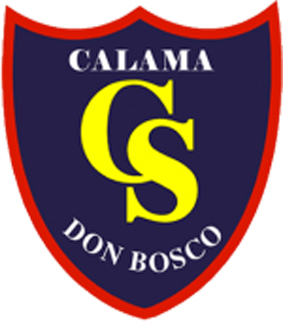 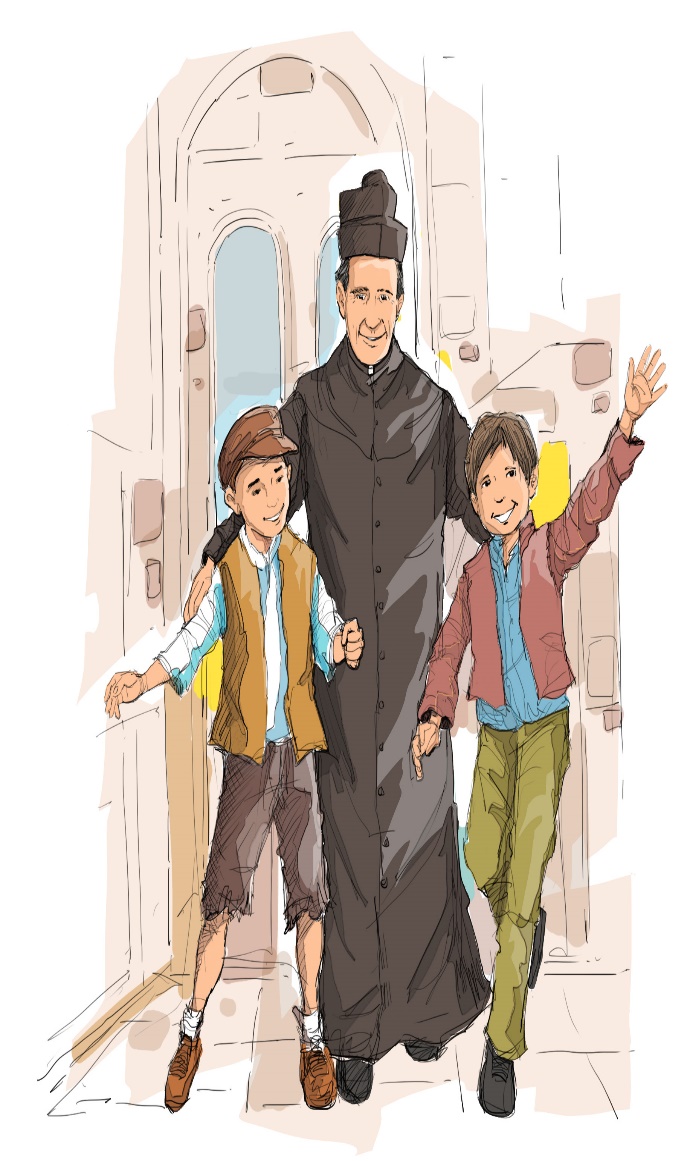 LECTURAS COMPLEMENTARIASCOLEGIOTÉCNICO INDUSTRUALDON BOSCOCALAMALecturas Complementarias 20177° BásicoLengua y LiteraturaPrimer semestreTítulo	Autor	MesDomingo Savio 	San Juan Bosco	AbrilEl niño con el pijama de rayas	John Boyne	MayoEl viejo que leia historias de amor	Luis Sepúlveda	JunioSegundo semestreTítulo	Autor	MesEl principito 	Antonie de Saint-Exupéry	AgostoYaraví	Doris Araya López	OctubreLa Remolienda 	Alejandro Sieveking	NoviembreLecturas Complementarias 20178° BásicoLengua y LiteraturaPrimer semestreTítulo	Autor	MesDon Bosco, Historia de un Cura	Teresio Bosco	AbrilLa experiencia del amor	Robert Sternberg	MayoEl diario de Ana Frank	Anónimo	JunioSegundo semestreTítulo	Autor	MesLos Crimenes de la calle morgue 	Edgar Allan Poe	AgostoLa Porota	Hernán del Solar	OctubreLos juegos del Hambre	Suzanne Collins	NoviembreLecturas Complementarias 20171° MedioLengua y LiteraturaPrimer semestreTítulo	Autor	MesEl evangelio de San Marcos	Nuevo Testamento	AbrilEl Himno de un ángel parado en una pata	Hernán Rivera Letelier 	MayoSobredocis 	Alberto Fuguet	JunioSegundo semestreTítulo	Autor	MesEl enfermo imaginario	Marc-Antoine Charpentier	AgostoSub-Sole	Baldomero Lillo	OctubreEl Cuaderno de Mayra	Marco Antonio de la Parra	NoviembreLecturas Complementarias 20172° MedioLengua y LiteraturaPrimer semestreTítulo	Autor	MesEl Papa Francisco, conversaciones con Jorge Bergoglio	Sergio Rubin-Francesca Ambrogetti	AbrilEl Alquimista                                                    Paulo Coelho                         MayoEl Túnel	Ernesto Sábato	JunioSegundo semestreTítulo	Autor	MesComo agua para chocolate	Laura Esquivel	AgostoEl llano en llamas	Juan Rulfo	OctubreFinal del Juego	Julio Cortázar	NoviembreLecturas Complementarias 20173° MedioLengua y LiteraturaPrimer semestreTítulo	Autor	Mes¿Es Chile un pais Católico?	San Alberto Hurtado	AbrilSanta Maria de las flores negras	Hernán Rivera Letelier 	MayoSegundo semestreTítulo	Autor	MesDesde el abierto limite de la tierra de los chucos	Doris Araya López	AgostoCien años de soledad	Gabriel García Márquez	Octubre